Председатель:								Р.Р. МуфтаховСекретарь:									Р.М. МухаметшинРЕШЕНИЕ       09 января 2024 года                               	                                     №80/11-5с. Верхние ТатышлыО сроках выплаты дополнительной оплаты труда (вознаграждения) членам территориальной избирательной комиссии муниципального района Татышлинский район Республики Башкортостан, членам участковых избирательных комиссий №2912, с №2914 по № 2928, с №2930 по 2936, №2938, №2939, с №2941 по №2962 с правом решающего голоса в период оказания содействия в подготовке и проведении выборов Президента Российской ФедерацииВ соответствии с Порядком выплаты дополнительной оплаты труда (вознаграждения), а также иных выплат в период оказания содействия в подготовке и проведении выборов Президента Российской Федерации, утвержденным постановлением Центральной избирательной комиссии Республики Башкортостан от 26 декабря 2023 года № 62/1-7, территориальная избирательная комиссия муниципального района Татышлинский район Республики Башкортостан решила:1.Установить, что выплата дополнительной оплаты труда (вознаграждения) производиться:- членам территориальной избирательной комиссии с правом решающего голоса единовременно не позднее 25 марта 2024 года;- членам участковых избирательных комиссий  № 2912, №2914-№2928, №2930-№2936, №2938-№2939, №2941-№2962  с правом решающего голоса единовременно не позднее 25 марта 2024 года.2. Председателям участковых комиссий в срок до 20 марта 2024 года представить в территориальную избирательную комиссию муниципального района Татышлинский район Республики Башкортостан решение участковой избирательной комиссии о размере дополнительной оплаты труда (вознаграждения) за работу в период оказания содействия в подготовке и проведении выборов Президента Российской Федерации для выплаты дополнительной оплаты труда (вознаграждения) за работу в период оказания содействия в подготовке и проведении выборов Президента Российской Федерации. 3. Контроль за исполнением настоящего решения возложить на председателя территориальной избирательной комиссии муниципального района Татышлинский район Республики Башкортостан Муфтахова Рустама Расимовича.                   №257/2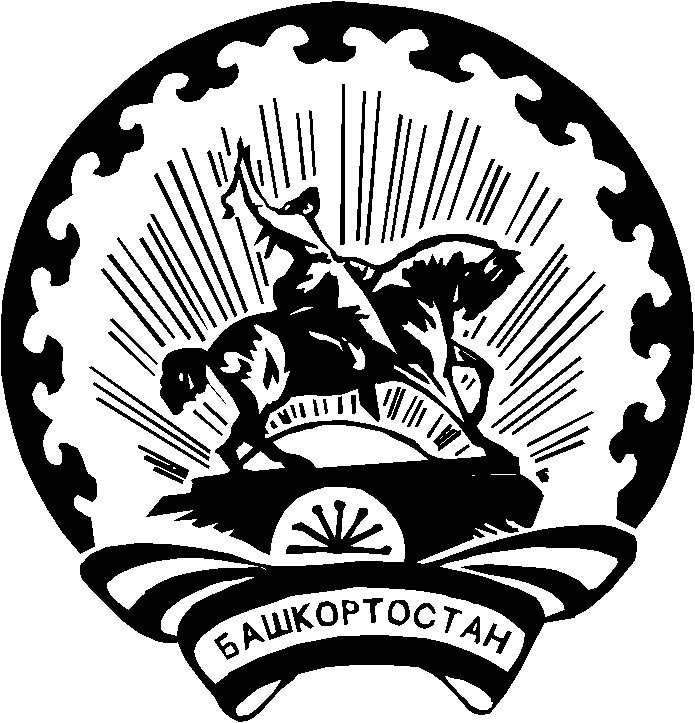 